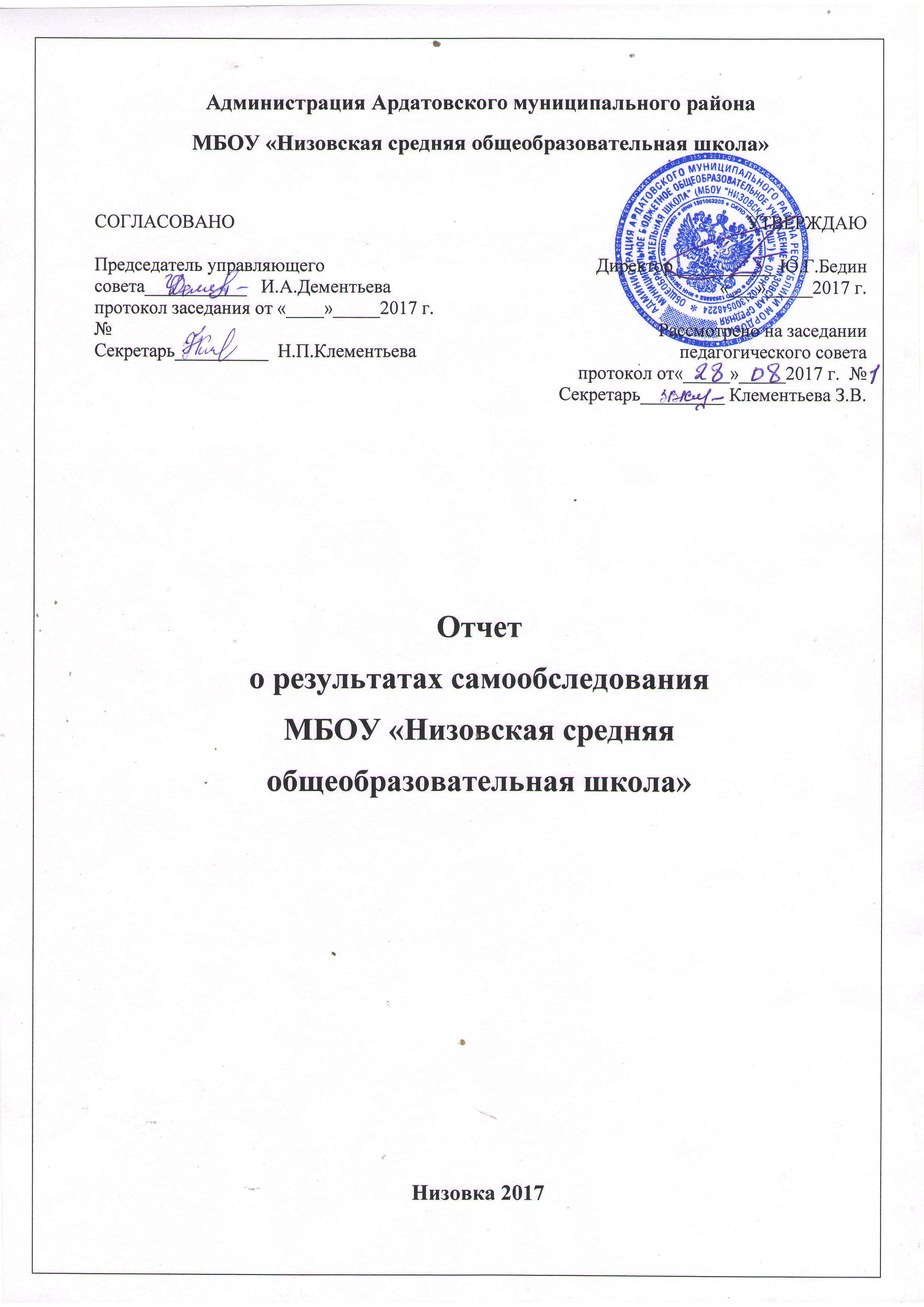 Введение.Основанием для проведения самообследования  МБОУ «Низовская СОШ» являются:- Закон «Об образовании в Российской Федерации» (Собрание законодательства Российской Федерации, 2012, № 53 ст. 7598);- Приказ Министерства образования и науки Российской Федерации от 14.06.2013 г. № 462 «Об утверждении Порядка проведения самообследования образовательной организацией»;- Приказ Министерства образования и науки Российской Федерации от 10 декабря 2013 г. № 1324 «Об утверждении показателей деятельности образовательной организации, подлежащей самообследованию» (приложение 2);- Постановление Правительства Российской Федерации от 10.07.2013 № 582 «Об утверждении Правил размещения на официальном сайте образовательной организации в информационно-телекоммуникационной сети «Интернет» и обновления информации об образовательной организации»;- Приказ Федеральной службы по надзору в сфере образования от 29.05.2014г. №785 «Об утверждении требований к структуре официального сайта образовательной организации в информационно-телекоммуникационной сети «Интернет» и формату представления на нем информации», а также нормативно-правовые акты регионального, муниципального уровней.- Приказ директора  по МБОУ «Низовская СОШ» № 4/1  от 23.01.2017 г.- Приказ директора  по МБОУ «Низовская СОШ» № 57/1  от 28.08.2017 г- Положение о проведении самообследования в МБОУ «Низовская СОШ» отСамообследование проведено в соответствии с утвержденным планом мероприятий подготовки и проведения самообследования (приложение 2).Раздел 1. Организационно-правовое обеспечение деятельности общеобразовательной организации.Общие сведения о школе.Полное наименование образовательного учреждения в соответствии с Уставом: Муниципальное бюджетное общеобразовательное учреждение «Низовская средняя общеобразовательная  школа»Год  создания школы: 2003 год.Юридический адрес: 431850,   Республика Мордовия, Ардатовский муниципальный район, с. Низовка, ул.Центральная, д 1А.Фактический адрес: 431850,   Республика Мордовия, Ардатовский муниципальный район, с. Низовка, ул.Центральная, д 1А.Телефоны:  8-834-31-2-73-44E-mail:nizovka_school@mail.ruадрес сайта:nizovkaedurm.ruМиссия школы: Наша школа - это открытое образовательное пространство для развития потенциальных возможностей и самореализации детей и взрослых.Стратегическая цель: создать открытое образовательное пространство с совокупностью условий для раскрытия и развития творческого потенциала каждого школьника, педагога.Основные образовательные программы: начального общего образования (по ФГОС), основного общего образования (по ФГОС),  основного общего образования, среднего общего образования.Учредители:Администрация Ардатовского муниципального района Республики МордовияНормативное и организационно-правовое обеспечение образовательной деятельности.Свидетельство  о внесении записи в Единый государственный реестр юридических лиц   серия 13 № 001410164  от  27.03.2012 г.  Межрайонная инспекция Федеральной налоговой  службы №3 по РМ.Свидетельство о постановке на учет Российской организации  в налоговом органе по месту нахождения на территории РФ серия 13 № 001378871 от 06.02. 2001г.  Межрайонная ИФНС России №3  по РМ.Устав   Муниципального бюджетного общеобразовательного учреждения      « Низовская средняя общеобразовательная  школа», принят Решением общего собрания  МБОУ «Низовская средняя общеобразовательная школа», утвержден Постановлением Администрации Ардатовского муниципального района 21.12.2015г. № 1161.Лицензия на право ведения образовательной деятельности РО №014552, регистрационный  № 2926 от 18 ноября 2011 года, выдана Министерством образования Республики Мордовия, срок действия – бессрочно;Свидетельство о государственной аккредитации     ОП 024716 регистрационный №2250  от  29 января 2013 годаЛокальные акты образовательного учреждения (приложение 3)Санитарно-эпидемиологическое заключение № 13.11.01 000 Т 000100  21.03   от 21.03. 2013 г.Выводы: нормативные  и организационно-распорядительные документы для реализации основных и дополнительных общеобразовательных программ имеются. Внутренняя нормативная документация в целом  соответствует действующему законодательству, нормативным положениям в системе образования и Уставу школы.Раздел 2. Система управления общеобразовательной организацией.Управление школой  осуществляется на принципах законности, демократии, автономии, информационной открытости системы образования и учета общественного мнения и носит государственно-общественный характер. Управление школой осуществляется на основе сочетания принципов единоначалия и коллегиальности.Модель организационной структуры управления школойпредставлена в приложении 3.Непосредственное управление образовательным  процессом реализует директор школы и его заместитель по учебно-воспитательной  работе.Директор школы осуществляет административное управление. Основной его функцией  является  координация  всех участников образовательного процесса через методический совет школы, педагогический совет, управляющий совет.Заместитель директора по учебно-воспитательной работе реализует оперативное управление образовательным процессом, организует внеклассную и внешкольную воспитательную работу с обучающимися; осуществляет методическое руководство воспитательным процессом; следит за обеспечением режима соблюдения норм и правил техники безопасности во внеклассной и внешкольной работе.Органом государственно-общественного управления являетсяУправлящий совет школы, основными задачами которого являются определение основных направлений развития Образовательного учреждения, особенностей её образовательной программы, обеспечение качества образовательных услуг, повышение эффективности финансово-хозяйственной деятельности образовательного учреждения, содействие созданию здоровых и безопасных условий обучения и воспитания. В состав  Совета входят 5 родителей, 5 работников школы, 4 обучающихся.Общее собрание коллектива представляет полномочия трудового коллектива,  содействует осуществлению управленческих  начал, развитию инициативы трудового коллектива.Педагогический Совет, состоящий из педагогических работников школы, действует для рассмотрения основных вопросов организации образовательного и воспитательного процессов в школе.Методический  совет школы осуществляет общее руководство методической и опытно-экспериментальной работой педагогического коллектива.Методический Совет планирует и регулирует свою работу через методические объединения, творческие  группы учителей.Методические объединения координируют свою деятельность на совершенствование  методического и профессионального мастерства учителей, на организацию взаимопомощи для обеспечения современных требований к обучению и воспитанию учащихся, на взаимосвязь творческих инициатив, разработку современных требований к методической деятельности педагога.Совет старшеклассников  организован в целях осуществления самоуправления школьников и развития их инициативы. Он  координирует деятельность органов ученического самоуправления школы, создает инициативные группы школьников для проведения различных мероприятий; содействует выявлению творческого потенциала обучающихся; организует проведение общешкольных коллективных творческих дел и мероприятий; изучает, обобщает и распространяет опыт проведения коллективных творческих дел; организует изучение общественного мнения обучающихся по актуальным проблемам школьной жизни.Работа коллегиальных органов управления, а также советов педагогических работников,  обучающихся, родителей обучающихся определяется локальными нормативными актами.Такая структура управленческих  органов позволяет вовлекать в решение основных вопросов жизнедеятельности школы учащихся и их родителей, других заинтересованных сторон, коллективно вырабатывать решения и определять стратегию развития школы.Таблица 1Характеристика административно-управленческого персоналаВыводы по разделу: организационная  структура управления школой соответствует функциональным задачам, нормам законодательства в сфере образования и уставу школы.  В школе разработаны локальные нормативные акты, определяющие   функции всех органов управляющей структуры.  Квалификации членов администрации  в целом соответствуют  квалификационным требованиям,  ежегодно проходят курсы повышения квалификации для обновления профессиональных знаний в управленческой деятельности. Должностные инструкции работников разработаны в соответствии  с требованиями к их разработке, квалификационным требованиям.Раздел 3. Содержание образования и оценка образовательной деятельности.Содержание общего образования определяется основными образовательными программами, разработанными в соответствии с федеральным государственным образовательным стандартом начального общего образования (1-4 классы), в соответствии с государственным образовательным стандартом основного общего (5-6 классы – ФГОС  ОО,  7- 9 классы – 2004г.), среднего  общего образования (10-11 классы)(2004 год).Общее число обучающихся по ним за отчетный период составило 98 чел. (показатель 1.1., приложение 1).Таблица 2Контингент обучающихся3.1 Соответствие структуры и содержания основных общеобразовательных программ требованиям образовательных стандартов начального общего, основного общего и среднего общего образования.Число обучающихся по основной образовательной программе начального общего образования за отчетный период составило 41 чел. (приложение 1, показатель 1.2).  Контингент обучающихся начальной школы увеличился по сравнению с прошлым учебным годом(34 чел.). Увеличение контингента обучающихся связанос повышением рождаемости в 2009-2010 гг., с закрытием МБОУ «Пиксясинская ООШ» и переводом учащихся в нашу школу,  с  поступлением в  школу учащихся с соседних сел. Структура и содержание программы соответствует требованиям федерального государственного образовательного стандарта начального общего образования (с изменениями).Основная образовательная программа начального общего образования состоит из целевого, содержательного, организационного разделов.Целевой раздел содержит  пояснительную записку, планируемые результаты освоения обучающимися основной образовательной программы, систему оценки достижения планируемых результатов. Целью реализации образовательной программы является обеспечение планируемых результатов по достижению выпускником начальной  школы освоения основной образовательной программы.Цели начального образования, обозначенные в основной образовательной программе соответствуют  миссии  и стратегической цели  школы, отвечают потребностям младших школьников и их родителей.Планируемые результаты освоения обучающимися основной образовательной программы  соответствуют ФГОС. К числу планируемых результатов отнесены  личностные, метапредметные и предметные результаты. В данном разделе  представлено подробное описание планируемых результатов  по предметным областям и конкретным учебным предметам.Система оценки планируемых результатов освоения основной образовательной программы начального общего образования школы выстраивается в соответствии с требованиями Стандарта, а также нормативными документами образовательного учреждения. Онапредполагает комплексный подход к системе оценке результатов образования, позволяющий вести оценку достижений обучающихся всех трёх групп результатов образования: личностных, метапредметных и предметных.Основные формы оценки планируемых результатов: внутренняя оценочная деятельность образовательного учреждения, мониторинг учебных результатов (отслеживание динамики образовательных достижений выпускников начальной школы).Содержательный раздел основной  образовательной программы включает в себя программу формирования универсальных учебных действий, программы отдельных учебных предметов, программу духовно-нравственного развития, воспитания учащихся, программу формирования экологической культуры, здорового и безопасного образа жизни.1-4 классы  школы осваивают учебные программы образовательной системы «Школа Россиии». Методологической основой выбранных учебных программявляется системно-деятельностный подход в обучении. Обоснование выбора учебных программ дано в пояснительной записке к ООП НОО; в пояснительной записке к учебному плану начального общего образования, в пояснительных записках к рабочим программам по учебным предметам.Рабочие программы по учебным предметам, реализуемые в школе соответствуют виду, миссии, целям, особенностям ОУ и контингенту обучающихся, а также их запросам и интересам. Структура программ отвечает  требованиям.В ОУ реализуется  Программа духовно-нравственного развития, воспитания учащихся, целью которой является воспитание, социально-педагогическая поддержка становления и развития высоконравственного, ответственного, творческого, инициативного, компетентного гражданина России.  Также в школе разработана и реализуется программа формирования экологической культуры, здорового и безопасного образа жизни, цель которой  сбережение и  укрепление здоровья участников образовательного процесса, формирование основ экологической культуры через внедрение в педагогическую практику  на начальной ступени образования инновационных здоровьесберегающих  технологий, а также технологий развития экологической компетентности учащихся начальной школы.В  школе используются классно-урочная  система обучения. В обучении используется системно-деятельностный подход.  Преобладающими технологиями являются:проблемно-поисковая деятельность;личностно-ориентированное обучение,работа в группах;технология развития критического мышления;технологии коммуникативного обучения;технологии проблемного обучения,технологии уровневой дифференциации,технологию проектного обучения, игровые технологии,информационно-коммуникативные технологии.Методы обучения: словесные, наглядные, практические.Перечень используемых учебников соответствует «Федеральному перечню учебников».Организационный раздел основной образовательной программы начального общего образования содержит годовой учебный график,  учебный план, план внеурочной деятельности, систему условий реализации основной образовательной программы.Годовой учебный график, утвержденный директором школы,  определяет режим работы школы, продолжительность уроков, продолжительность учебных четвертей и каникул, время для организации внеурочной деятельности.Учебный план начального образования на 2016-2017 учебный год (приложение 4) соответствует законодательству Российской  Федерации в области образования. Учебный план определяет структуру предметных областей; учебное время, отводимое на изучение предметов;  общий объём нагрузки. План состоит из двух частей: обязательной (инвариантной) части и части, формируемой участниками образовательного процесса. Обязательная часть учебного плана соответствует региональному   учебному плану на 2016-2017 учебный год.    В пояснительной записке прописаны цели и задачи каждой из предметных областей. Учебные предметы «Родной (эрзя) язык» и «Литературное чтение на эрзянском языке» включены в часть, формируемую участниками образовательного процесса. Часы регионального компонента и компонента образовательного учреждения используются на предмет «Риторика» в количестве 1 час в неделю во 2-3классах, на училение предмета «Русский язык» в 4 классе. Объём учебной нагрузки не превышает максимальный объём обязательной нагрузки по СаНПиНПлан внеурочной деятельности учащихся 1-4 классов определяет направления внеурочной деятельности МБОУ «Низовская СОШ», формы организации деятельности и колисество часов по классам. В пояснительной записке к плану обазначены определение, цель, задачи, принципы, функции, содержание внеурочной деятельности.Система условий реализации основной образовательной программы включает кадровые, материально-технические, информационные   условия. Не представлены  финансово-экономические  условия.Образовательная деятельность в 5-6  классах осуществляется по основной общеобразовательной программе основного общего образования, разработанной в соответствии с требованиями Федерального государственного образовательного стандарта основного общего образования (ФГОС ООО),  в 7-9 классах – по основной общеобразовательной программе основного общего образования, разработанной  по государственным образовательным стандартом основного общего образования 2004 года.Число обучающихся по основной образовательной программе основного общего образованияза отчетный период составило 41 чел. (показатель 1.3, приложение 1). В отчетном учебном году произошло увеличение   контингента (в 2015-2016 году – 33 чел.). Это  связано с закрытием МБОУ «Пиксясинская ООШ» и перевода учащихся в МБОУ «Низовская СОШ», 80%  детей – учащиеся основного звена.Основная образовательная программа начального общего образования по ФГОС ООО состоит из целевого, содержательного, организационного разделов.Целевой раздел содержит  пояснительную записку, планируемые результаты освоения обучающимися основной образовательной программы, систему оценки достижения планируемых результатов. Целью реализации образовательной программы основного общего образования является достижение выпускниками планируемых результатов: знаний, умений, навыков, компетенций и компетентностей, определяемых личностными, семейными, общественными, государственными потребностями и возможностями обучающего среднего школьного возраста, индивидуальными особенностями его развития и состояния здоровья; становление и развитие личности обучающегося в её самобытности, уникальности, неповторимости.  Цели начального образования, обозначенные в основной образовательной программе соответствуют  миссии  и стратегической цели  школы, отвечают потребностям  школьников среднего возраста и их родителей.Планируемые результаты освоения обучающимися основной образовательной программы  соответствуют ФГОС. К числу планируемых результатов отнесены  личностные, метапредметные и предметные результаты. В данном разделе  представлено подробное описание планируемых результатов  по предметным областям и конкретным учебным предметам.Система оценки планируемых результатов освоения основной образовательной программы основного  общего образования школы выстраивается в соответствии с требованиями Стандарта, а также нормативными документами образовательного учреждения. Онапредполагает комплексный подход к системе оценке результатов образования, позволяющий вести оценку достижений обучающихся всех трёх групп результатов образования: личностных, метапредметных и предметных.Основные формы оценки планируемых результатов: внутренняя оценочная деятельность образовательного учреждения, мониторинг учебных результатов (отслеживание динамики образовательных достижений выпускников основной школы).Содержательный раздел основной  образовательной программы включает в себя программу развития  универсальных учебных действий, программы  учебных предметов и курсов,  программу воспитания и социализации учащихся, программу коррекционной работы.Программа развития УУД в основной школе предполагает цели и задачи взаимодействия педагогов и обучающихся по развитию УУД, планируемые резельтаты усвоения познавательных, регулятивных и коммуникативных УУД, ценностные ориентиры, место и формы развития УУД, основные направления деятельности  по развитию УУД, условия развития УУД.Рабочие программы по учебным предметам, реализуемые в школе соответствуют виду, миссии, целям, особенностям ОУ и контингенту обучающихся, а также их запросам и интересам. Структура программ отвечает  требованиям.В ОУ реализуется  Программа воспитания и социализации  учащихся, целью которой  является социально-педагогическая поддержка становления и развития высоконравственного, творческого, компетентного гражданина России, принимающего судьбу Отечества как свою личную, осознающего ответственность за настоящее и будущее своей страны, укорененного в духовных и культурных традициях многонационального народа Российской Федерации.Также в школе разработана и реализуется программа коррекционной работы.В  школе используются классно-урочная  система обучения. В обучении используется системно-деятельностный подход.  Преобладающими технологиями являются:проблемно-поисковая деятельность;личностно-ориентированное обучение,работа в группах;технология развития критического мышления;технологии коммуникативного обучения;технологии проблемного обучения,технологии уровневой дифференциации,технологию проектного обучения, игровые технологии,информационно-коммуникативные технологии.Методы обучения: словесные, наглядные, практические.Перечень используемых учебников соответствует «Федеральному перечню учебников».Организационный раздел основной образовательной программы основного  общего образования (по ФГОС) содержит календарный  учебный график,  учебный план, план внеурочной деятельности, систему условий реализации основной образовательной программы.Годовой учебный график, утвержденный директором школы,  определяет режим работы школы, продолжительность уроков, продолжительность учебных четвертей и каникул, время для организации внеурочной деятельности.Учебный план основного  образования на 2016-2017 учебный год (приложение 4) соответствует законодательству Российской  Федерации в области образования. Учебный план определяет структуру предметных областей; учебное время, отводимое на изучение предметов;  общий объём нагрузки. План состоит из двух частей: обязательной (инвариантной) части и части, формируемой участниками образовательного процесса. Обязательная часть учебного плана соответствует региональному  базисному учебному плану на 2016-2017 учебный год. Инвариантная часть в 5, 6 классах  включает 27 и 29  часов соответственно.   В пояснительной записке прописаны цели и задачи каждой из предметных областей. Часть, формируемая участниками образовательного процесса, распределена следующим образом: эрзянский язык – 2 ч., мордовская литература – 1ч., обществознание в 5 классе – 1ч., ИКМК –  по 0,5ч, ПИД в 6 классе – 0,5ч. Объём учебной нагрузки не превышает  максимальный объём обязательной нагрузки по СаНПиНПлан внеурочной деятельности учащихся 5-6 классов определяет направления внеурочной деятельности МБОУ «Низовская СОШ», формы организации деятельности и колисество часов. В пояснительной записке к плану обазначены определение, цель, задачи, принципы, функции, содержание внеурочной деятельности.Система условий реализации основной образовательной программы включает кадровые, материально-технические, информационные   условия.Основная образовательная программа основного общего образования для 7-9 классов  включает характеристику планируемых результатов, учебный план, характеристику организационно-педагогических условий,рабочие программы учебных предметов, курсов, дисциплин (модулей), программы, направленные на воспитание и социализацию: Программа воспитания  и социализации учащихся,  Программа формирования экологической культуры, здорового  и безопасного образа жизни обучающихся, оценочные  материалы.Цели реализации Основной образовательной программы основного общего образования соответствуют требованиям государственного образовательного стандарта основного общего образования к результатам освоения основной образовательной программы.Планируемые результаты по предметным областям и учебным предметам обозначены согласно государственного образовательного стандарта 2004 года.  Представлена модель выпускника основной школы.Учебный план основного общего  образования на 2016-2017 учебный год соответствует законодательству Российской  Федерации в области образования, составлен на основании ФБУП 2004года.  Учебный план определяет учебные предметы; учебное время, отводимое на изучение предметов;  общий объём нагрузки. План состоит из двух частей: обязательной (инвариантной) части и части, формируемой участниками образовательного процесса. Обязательная часть учебного плана соответствует региональному  примерному  учебному плану на 2016-2017 учебный год.    В пояснительной записке прописаны цели и задачи каждой из предметных областей.  Вариативная часть распределена следующим образом: родной язык и родная литература в 7-9 классах по 3часа;ИКМК в 7-9 классах по 0,5ч., в 9 классе 1 час делится по 0,5 часа на подготовку к ГИА по русскому языку и математике,  проектно-исследовательская деятельность по этно-культурному направлению в 7-9 классах по 0,5ч.   Процентное соотношение инвариантной части и часов регионального компонента и компонента образовательного учреждения составляет 88/12.Объём учебной нагрузки не превышает  максимальный объём обязательной нагрузки по СаНПиН.Образовательная деятельность в 10-11 классах осуществляется по основной общеобразовательной программе среднего  общего образования, разработанной в соответствии с государственным образовательным стандартом основного общего образования (2004 год, с изменениями). Число обучающихся по основной образовательной программесреднего общего образования за отчетный период составило 16 чел. (показатель 1.4, приложение 1). Основная образовательная программа включает характеристику образовательных результатов, организационно-педагогических условий, учебный план, рабочие программы учебных предметов, курсов, дисциплин (модулей), программы, направленные на воспитание и социализацию: Программа воспитания  и социализации учащихся,  Программа формирования экологической культуры, здорового  и безопасного образа жизни обучающихся, оценочные и методические материалы.Цели реализации Основной образовательной программы среднего общего образования соответствуют требованиям государственного образовательного стандарта среднего общего  образования к результатам освоения основной образовательной программы, миссии и стратегической цели школы.Учебный план среднего общего  образования на 2016-2017 учебный год соответствует законодательству Российской  Федерации в области образования, составлен на основании ФБУП 2004года.  Учебный план определяет  предметные области, учебные предметы, учебное время, отводимое на изучение предметов,  общий объём нагрузки. План состоит из двух частей: обязательной (инвариантной) части и части, формируемой участниками образовательного процесса (вариативной). Обязательная часть учебного плана соответствует региональному  примерному  учебному плану на 2016-2017 учебный год.Вариативная часть распределена следующим образом:10 класс – учебные курсы:  «Экология» - 1 час в неделю,  русский язык – 1 час в неделю, химия – 1 час в неделю;  курсы по выбору:  Биология «клетки и ткани» - 1 час в неделю, «Элементарная алгебра в ЕГЭ» - 1 час в неделю, «Методы решения задач по физике» - 0,5ч, «Програмирование» - 0,5ч час;  проектно-исследовательская деятельность «Летопись мордовских деревень» - 1 час в неделю. Итого 7 часов.11 класс  - учебные курсы: экология – 1 час,  химия – 1 час, русский язык – 1 час, алгебра и начала анализа – 1 час; курсы по выбору:«Решение биологических задач» - 1 час, «Готовимся к ЕГЭ по обществознанию» - 1 час; проектно-исследовательская деятельность «Живые истоки»  - 1 час. Итого 7 часов.       Обоснование распределения часов вариативной части дается в пояснительной записке к учебному плану.Объём учебной нагрузки не превышает  максимальный объём обязательной нагрузки по СаНПиН.Рабочие программы по учебным предметам, реализуемые в старшей  школе соответствуют виду, миссии, целям, особенностям ОУ и контингенту обучающихся, а также их запросам и интересам. Структура программ отвечает  требованиям, предъявляемым к рабочим программам.Перечень используемых учебников соответствует «Федеральному перечню учебников».3.2. Отражение в основных общеобразовательных программах образовательных потребностей обучающихся, родителей (законных представителей) несовершеннолетних обучающихся.Часть, формируемая участниками образовательных отношений и обязательная часть основных образовательных программ всех трех уровней общего образования разработаны с учетом образовательных интересов, потребностей и способностей обучающихся, в соответствии с образовательным заказом родителей (законных представителей) несовершеннолетних обучающихся.Основная образовательная программа начального общего образования. Соотношение части, формируемой участниками образовательных отношений, к обязательной части соответствует требованиям образовательного стандарта начального общего образования и составляет  20%. Образовательные потребности обучающихся, родителей (законных представителей) несовершеннолетних обучающихся выражены в следующих образовательных услугах: учебные предметы - родной язык и литературное чтение на эрзянском языке в 1 классе 4 часа в неделю, 2-4 классах по 5 часов в неделю, Риторика в 2-3 классах по 1 часу, Основы религиозных культур и светской этики в 4 классе 1 час, русский язык в 4 классе 1час.Внеурочная деятельность учащихся построена с учетом образовательных потребностей обучающихся, их интересов, развития и заказа родителей. Внеурочная деятельность включает 5 направлений: спортивно-оздоровительное, духовно-нравственное, общеинтеллектуальное, общекультурное, социальное. Все направления реализуются  в таких формах внеурочной деятельности, как спортивные секции, кружки, мероприятия в рамках ГПД, деятельность классного руководителя. В начальной школе работают следующие кружки и секции: «Вольная борьба», «Мастерская чудес», «Фольклорный», «Проектная деятельность», «В гостях у сказки».  Общий охват внеурочной составляет 100% от общего числа обучающихся по программе начального общего образования.Основная образовательная программа основного общего образования(ГОС -2004 г.).Соотношение вариативной части к инвариантной части составляет 15%. Она представлена учебными  предметами "Мордовский язык" и «Мордовская литература» в 6-9 классах по 3 часа, ИКМК в 5 классе 1 час, исследовательская деятельность по этнокультурному направлению, биология в 6 классе 1 час. В 9 классах осуществляется дополнительная подготовка к ЕГЭ, в рамках которой ведетсяпреподавание курсов  по выбору по русскому языку «Трудности орфографии и пунктуации при подготовке к ЕГЭ» и по математике «Работа с КИМами».Внеурочная деятельность реализуется посредством участия обучающихся основного общего образования в деятельности детской общественной организации  «Совет старшеклассников» (9 класс), кружках: «Фольклорный», «Вокальное искусство», «Театральный»,  спортивных секциях: «Вольная борьба» и «Лёгкая атлетика».Общий охват внеурочной и внешкольной деятельностью составляет 70 % от общего числа обучающихся по программе основного общего образования.Основная образовательная программа среднего общего образования(ГОС -2004 г.).В рамках вариативной части в 10 и 11-х классах ведется преподавание учебных предметов: география, информатика и ИКТ, МХК, Технология; следующих элективных учебных курсов: химия, экология, русский язык(10-11 кл.), алгебра и начала анализа (11 кл.); курсов по выбору: «Клетки и ткани»(10кл.), «Решение биологических задач»(11кл.), «Элементарная алгебра в ЕГЭ»(11кл), «Методы решения задач по физике» (10 кл.), «Програмирование» (10 кл.),  «Готовимся к ЕГЭ по обществознанию»(11кл.); а также проектно-исследовательская деятельность в 10-11 класах. Также за счет часов регионального компонента ведется преподавание предметов «Мордовский язык» и «Мордовская литература» - по 3 часа в 10-11 классах.  Общий объем вариативной части составляет  48%  часов учебного плана.Внеурочная деятельность представлена такими формами, как: участие в школьном Совете старшеклассников, участие в составе Управляющего Совета, участие в кружке «Вокальное искусство», участие в  спортивных секциях «Вольная борьба», «Легкая атлетика».Общий охват внеурочной и внешкольной деятельностью составляет 52% от общего числа обучающихся по программе среднего общего образования.3.3. Характеристика системы условий реализации основных общеобразовательных программ.Характеристика кадровых условийТакие показатели, как укомплектованность школы педагогическими, руководящими и иными работниками, уровень профессионального образования, уровень квалификации, стаж работы, возраст, обозначаются в приложении 1 «Результаты анализа показателей деятельности школы», показатели 1.24, 1.25, 1.26, 1.27, 1.28, 1.30 (1.30.1, 1.30.2), 1.31, 1.32.Образовательные учреждение укомплектовано  управленческими и педагогическими кадрами, уровень образования  работников соответствует требованиям занимаемых должностей.Повышение квалификации педагогических работников  осуществляется на основе  плана курсовой подготовки с учётом запросов педагогов, результатов их педагогической деятельности, с учётом целей и задач, стоящих перед образовательным учреждением. За отчетный год прошли курсовую подготовку 7 работников(35%). Основные направления повышения квалификации педагогических работников школы:1. Совершенствование теоретических знаний в области педагогики и психологии.2. Совершенствование технологической подготовки учителей, в том числе в области информационно-коммуникационных технологий.3. Совершенствование методической подготовки учителей в условиях модернизации системы образования, переходы на новые образовательные стандартыБольшинство  педагогов, прошедших курсовую подготовку, активно используют полученные умения и навыки в своей образовательной практике.Все преподаватели начальной ступени образования и учителя, начинающие работать по новым стандартам в 2016-2017 году в 5-6 классах   прошли  курсы повышения квалификации в соответствии с  ФГОСНеобходимым условием функционирования школы в новых условиях является подготовка администрации в области менеджмента. Администрация школы ежегодно проходит курсы по повышению квалификации. Анализ  за три года показывает, что количество учителей, аттестованных на первую и высшую категории снижается – 7 чел (30%).Характеристика психолого-педагогических условий.В школе с 2016-2017 учебного года введена  ставка педагога-психолога, психолого-педагогическое сопровождение осуществляется педагогом-психологом,  классными руководителями и учителями-предметниками.Характеристика материально-технических условий.Проектная наполняемость школы - 102 чел., фактическая наполняемость – 98 чел. Общая площадь здания – 2068 кв.м., Площадь здания и количество учебных кабинетов позволяют вести обучение в одну смену. Во вторую половину дня учащимся предоставляется возможность для  внеурочной деятельности и дополнительного образования.  В школе  имеются 10 учебных кабинетов, оснащенных мебелью, информационными стендами, техническими средствами, наглядно-дидактическими материалами, компьютерный класс, библиотека, учительская, кабинеты директора и заместителя директора по УВР школы, столовая на 60 мест, мастерская, спортивный зал, школьный музей.Характеристика информационно-методических условий.В школе имеются:  компьютеры – 16, в том числе 10 ноутбуков, проекторы – 2, интерактивные доски – 6, принтеры – 7, сканеры – 1, копир/ сканер/ ксерокс 3 в 1 – 4, телевизор – 1,  музыкальный центр-1, магнитофоны – 2. Доступ в Интернет представляется всем учащимся и педагогическим работникам. Все учащиеся зарегистрированы в СГО, работа с СГО систематически ведется всеми учителями и классными руководителями. В ОУ имеется  отдельное помещение для хранения книг. Библиотека укомплектована  учебной литературой по всем учебным предметам на 96%, а также имеет дополнительную литературу, включающую в себя художественную и научно-популярную литературу, периодические издания, сопровождающие реализацию основных образовательных программ.Структура школьного сайта и формат представляемой на нем информации   в целом соответствует  нормативным требованиям.Характеристика финансовых условий.Школа обеспечивает исполнение своих обязательств в пределах доведенных до него лимитов бюджетных обязательств. Средства бюджета расходуются на выплату заработной платы учителям, на уплату земельного налога, налога на имущество, налога на загрязнение окружающей среды, на оплату услуг связи, коммунальных услуг, работ и услуг по содержанию имущества.Общий бюджет  составляет 10 480700мил.рублей;объем затрат на одного обучающегося -  106900 рублей;средняя заработная плата учителя составляет 21,911тыс.руб.;3.4. Характеристика образовательного процесса.Основными компонентами образовательного процесса являются: цель, принципы, содержание, методы, средства, формы, педагогические технологии.Цели образования обозначены в образовательных программах всех уровней образования, в рабочих программах конкретных предметов, курсов, детских объединений.Содержание образовательного процесса МБОУ «Низовская СОШ»  определяется учебным планом школы, планом внеурочной деятельности, рабочими учебными программами по учебным предметам, учебным курсам, курсам по выбору, проектно-исследовательской деятельности,  программами дополнительного образования.Образовательный процесс осуществляется в рамках классно-урочной системы. В качестве дополнительных форм организации образовательного процесса используются групповые и индивидуальные занятия, учебные экскурсии, научно-практические конференции, занятия в кружках и секциях, самообразование, экскурсии.При обучении на 1 ступени используются такие педагогические технологии и методики, как:- педагогическая мастерская;- технология развития критического мышления;- методики развивающего обучения и др.Кроме того, для реализации системно-деятельностного подхода  педагоги первой ступени используют следующие приёмы и методы:• приёмы актуализации субъектного опыта учащихся;• методы диалога;• приёмы создания ситуации коллективного и индивидуального выбора;• игровые методы;• рефлексивные приемы и методы;• методы диагностики и самодиагностики.С целью усиления влияния обучения на формирование познавательного, нравственного, коммуникативного, эстетического и физического потенциалов личностей младших школьников, на развитие и проявление их индивидуальных особенностей используются разнообразные формы проведения учебных занятий: урок-экскурсия, урок-путешествие, урок-зачёт, урок-соревнование, урок взаимообучения, интегрированный урок, урок-игра.На 2 ступени  используются следующие приёмы и методы построения личностно-ориентированного педагогического взаимодействия:• приёмы актуализации субъектного опыта учащихся (опора на житейский опыт ребенка или на ранее приобретенные им знания в учебном процессе, «вызов» у учащихся ассоциаций по отношению к новому понятию, формирование отчетливого осознания границы между известным и неизвестным и др.);• методы диалога и полилога;• приёмы создания ситуаций коллективного и индивидуального выбора, свободного или ограниченного учителем;• игровые методы;• рефлексивные приёмы и методы;• методы диагностики и самодиагностики.Педагогические технологии развития критического мышления, дифференцированного, проблемного, продуктивного обучения, педагогические мастерские, дебаты,  образуют технологический компонент учебных занятий в 5-9-х классах.В  старших классах широко применяются:-  методы проблемного обучения,- технологии учебного исследования,-  технология «портфолио»- технология применения средств ИКТНа 3 ступени  образовательный процесс строится  в соответствии с принципами самоактуализации, индивидуальности, субъектности, выбора, творчества, доверия и поддержки. Используются формы, методы и приёмы педагогической деятельности, которые соответствуют реализации программ профильного уровня:-      Технология проектного обучения-       Технологии формирования информационной культурыЛекция, семинар, лабораторная работа, деловая игра, практикум, зачет являются основными формами организации учебных занятий в старших классах.Учащиеся школы стараются активно участвовать в дистанционно проводимых олимпиадах и конкурсах (приложение1 показатель 1.22)  В 2016-2017 году  4 учащихся  приняли участие в  дистанционной олимпиаде по математике, показали хорошие результаты. Программы дополнительного образования в рамках внеурочной деятельности  в школе реализуются с участием районных ДЮСШ и ДДТ (приложение 1 показатель 1.23).3.5. Результативность воспитательной системы общеобразовательной организации.Воспитательная система школы строится в соответствии с Программой развития воспитательной компоненты в МБОУ «Низовская СОШ», плана воспитательной работы школы, планов воспитательной работы по классам, разрабатываемых классными руководителями. Воспитательная деятельность регламентируется следующими  локальными актами: положение о классном руководителе, положение о деятельности кружков и секций, положение о группе продленного дня, положение о Совете отцов, положение о совете профилактике правонарушений, положение о Совете старшеклассников, положение об управляющем Совете, положение о физическом воспитании учащихся и др.Цельвоспитательной работы - создание условий для развития духовно-нравственной, физически здоровой, интеллектуальной личности, способной к самосовершенствованию, саморазвитию,  самовоспитанию и социализации в современном обществе.Воспитательная деятельность в школе ведется по следующим направлениям:- Интеллектуальное развитие учащихся (предметные недели, интеллектуальные конкурсы, игры, викторины);- Гражданско-патриотическое воспитание (деятельность школьного музея, классные часы, встречи, уроки мужества, литературно-музыкальные праздники, смотры строя и песни);- Духовно-нравственное воспитание (благотворительные акции, уроки толерантности и доброты, тимуровская работа);- Развитие школьного самоуправления (наличие  совета старшеклассников, самоуправление в классах);- Дополнительное образование (сеть кружков и спортивных секций);- Профилактическая работа (пропаганда ЗОЖ, профилактика правонарушений через индивидуальную, групповую, коллективную деятельность, привлечение специалистов полиции и ГИБДД, медицинских учреждений, проведение дней здоровья, дней профилактики);- Организация отдыха и занятости учащихся в каникулярное время (экскурсии, соревнования, праздники, трудовые десанты в осенние, зимние, весенние каникулы; работа школьного лагеря)- Работа с семьей (родительский всеобуч, родительские собрания, совместные праздники и конкурсы, соревнования);- Работа с кадрами (деятельность ШМО классных руководителей, психолого-педагогическое просвещение, методическая поддержка, обобщение и  распространение передового опыта, внедрение инновационных технологий)Для организации воспитательной работы имеются определенные условия:Спортзал,Спортивная площадка,Школьный музей,Библиотека,Холл 2 этажа,Учебные кабинеты и мастерские.Имеющиеся помещения используются эффективно, т.к. особого выбора у педагогов нет. Мультимедийная аппаратура (компьютер, видеокамера, фотоаппарат, проектор) регулярно  применяются в воспитательной работе.Результаты воспитательной деятельности.1.Активизировалась деятельность педагогов дополнительного образования. Увеличилось количество детей, охваченных дополнительным образованием, количество призовых мест на различных уровнях (Приложение 1, показатели 1.18, 1.19).2.Более интересной и разнообразной стала внеурочная деятельность учащихся.3.Получили широкое применение  информационные технологии в воспитательном процессе (создание презентаций,  видеофильмов о жизнедеятельности в школе)6.Активно включаются учреждения социума, семьи учащихся в воспитательный процесс школы.7.Собран богатый методический материал по актуальным вопросам воспитания  в помощь всем субъектам воспитательного процесса.8. Повышается активность родителей в жизнедеятельности школы.Выводы и рекомендации по разделу «Содержание образования и оценка образовательной деятельности».МБОУ «Низовская средняя общеобразовательная школа»  осуществляет образовательный процесс в соответствии с уровнями образовательных программ трех ступеней общего образования. Реализуемые  образовательные  программы  соответствует статусу общеобразовательной школы,  содержанию подготовки обучающихся и выпускников образовательным программам федерального государственного образовательного стандарта. В школе в полном объеме  реализуются следующие образовательные программы: начального общего образования, основного общего образования, среднего(полного) общего образования.Все обучающиеся первой, второй  ступеней обучаются по базовым  программам.  Учебный план школы отвечает целям и задачам образовательной программы. Структура рабочих программ соответствует предъявляемым к ним требованиям.Неотъемлемой частью обучения в школе является внеурочная деятельность. Повышению познавательной активности способствуют занятия кружков, секций.Все учебники/учебные пособия, УМК, используемые в образовательном процессешколы, входят в федеральный перечень учебников, рекомендованных идопущенных Министерством образования и науки Российской Федерации к       использованию в образовательном процессе и образовательных учреждениях.100% обучающихся 10-11 классов осваивают программы универсального  профиля.Раздел 4. Качество подготовки обучающихся по основным образовательным программам начального общего, основного общего и среднего общего образования.4.1. Характеристика системы управления качеством образования в общеобразовательной организации.Модель системы управления качеством образования в МБОУ «Низовская СОШ»Модель системы управления качеством образованияМБОУ «Низовская СОШ»Работа каждого органа системы управления осуществляется в соответствии с локальными актами.В течение года в школе отрабатывается механизм управления качеством образования, систематически отслеживалось успешное продвижение школьников в обучении и внеучебной деятельности, продолжалось введение новых ФГОС в начальном звене и основном звене, разрабатывался  мониторинг уровня освоения не только учебных умений, но и универсальных учебных действий учащимися начальных классов, совершенствовалась система мер, направленных на индивидуализацию образовательных программ школьников, осуществлялся контроль за ведением школьной документации, приводилась в систему нормативно - правовая база по внутришкольному контролю, совершенствовались формы и методы подготовки к ЕГЭ и ГИА.4.2. Система оценки качества образованияОсновными видами оценки качества образования в школе являются внутренняя и внешняя оценка качества образования.Система внутренних оценок включает:- самооценку обучающихся и педагогических работников;- внутренний мониторинг качества;- внутреннюю оценку образовательных программ;- самообследование;- внутришкольный контроль;- оценку индивидуальных достижений обучающихся;- оценку качества деятельности педагогических работников.Внутренний мониторинг качества знаний показывает, что задачи, поставленные на год, выполнены. Показатели качества обучения по школе приведены в приложении(приложение 6, таблица 1).Все учащиеся переведены в следующие классы.    По итогам учебного года снизилось качество знаний в начальном звене.  Стабильны показатели качества в среднем звене. Качество знаний в старшем звене повысилось.(приложение 6, таблица 2). Именно в старшем звене самое высокое качество обучения по школе, потому что в 10 класс, в основном,  идут сильные, целеустремленные дети.Анализируя итоги ГИА за последние 3 года (приложение   6, таблица 3), мы видим, что результаты экзамена  по русскому языку (приложение 1, показатель 1.6)  за отчетный год повысились остаются стабильными (4,3 балла), по математике  (приложение1, показатель 1.7)   результаты повысились от 3,1 до  3,8  балла.Прежде всего, мы считаем, это произошло благодаря целенаправленной подготовке к ГИА учащихся, правильному планированию работы учителя, изменениям в структуре КИМ.Итоги ЕГЭ показывают, что средний балл по русскому языку и математике(профильный уровень) по школе (приложение 1, показатель 1.8, 1.9)  повысилсяв отчетном году (приложение 6, таблица 4) . Как и в прежние годы учащиеся останавливают свой выбор больше на таких предметах, как обществознание, биология, физика. Подводя итог, хочется отметить, что повышение  среднего балла по  результатам сдачи ЕГЭ в отчетном году  произошло по всем предметам. Это связано с высокой мотивацией учащихся, хорошей успеваемостью класса.Каждый год выпускники нашей школы поступают в учебные заведения Республики Мордовия и за её пределами. В отчетном году 100% выпускников поступили учиться в ВУЗы(приложение 6, таблица 5)Оценка качества деятельности педагогических работников показывает стабильную динамику. 30% педагогических работников аттестованы на высшую и первую категорию. Все учителя своевременно проходят курсовую подготовку. Администрацией школы разрабатывается план-график аттестации работников и прохождения КПК. Учителя школы участвуют в конкурсах педагогического мастерства. В отчетном году учитель эрзянского языка Клементьева Зоя Викторовна  после победы на Республиканском конкурсе «Учитель родного языка», участвовала во  «Всероссийском	 мастер-классе  учителей родных языков» и  в номинации «Учитель-мастер» заняла 2 место. Учитель истории и обществознания Тепайкин Алексей Васильевич  в республиканском конкурсе «Мастер-класс среди учителей истории, права, обществознания и граждановедческих дисциплин  общеобразовательных школ на лучший урок или внеклассное мероприятие по теме «Избирательное право» занял поощрительное место. Внутришкольный контроль осуществляется согласно планавнутришкольного контроля (приложение 7), утвержденного директором школы,  по следующим направлениям:1. Контроль за выполнением статьи всеобуча;2. Контроль за школьной документацией;3. Контроль за состоянием преподавания учебных предметов,  состоянием знаний, умений и навыков обучающихся;4. Контроль за состоянием методической работы;5. Контроль за состоянием воспитательной работы и дополнительного образования детей;6. Контроль за состоянием здоровья обучающихся и педагогов;В плане указываются конкретные формы, цели, виды, объекты, сроки и продолжительность контроля.Проверка состояния любого из вопросов содержания внутришкольного контроля состоит из следующих этапов:Определение цели контроляВыбор объектов контроляВыбор форм и методов проверкиИнструктирование лиц, привлекаемых к проверкеКонстатация и объективная оценка состояния делВыводы и вытекающие оценкиРекомендации по совершенствованию образовательного процесса или устранению недостатковОпределение сроков для устранения недостатков или повторный контрольРассмотрение результатов контроля на совещании учителей, на совещании при завуче, на педагогическом совете.Методы контроля:Посещение и анализ занятийПроверка школьной документации (классных журналов, личных дел обучающихся, журналов факультативных и элективных занятий, групп продленного дня)Проверка тетрадей и дневников обучающихсяАнализ рабочих программ учителейБеседы с участниками образовательного процессаАнкетирование участников образовательного процессаМониторинг качества образованияФормы контроля:Предварительный контроль (предупреждение возможных ошибок в работе учителя)Персональный контроль (качество преподавания одного учителя)Тематический контроль (мобилизация внимания коллектива на решение определенных задач, глубокое изучение какого-либо конкретного вопроса)Классно-обобщающий контроль (выяснение воздействия разных учителей на учащихся одного класса, объективная оценка результативности учебно- воспитательного процесса в классе)Таблица 3Результаты проведённых внешних проверок школыВыводы и рекомендации по разделу 4 «Качество подготовки обучающихся по основным образовательным программам начального общего, основного общего и среднего общего образования».1. За последние три года наблюдается стабильная  динамика  качества знаний обучающихся. Результатом системной и кропотливой работы каждого педагога и  руководителя  является устойчивая  100%-ая успеваемость, положительная динамика качества знаний обучающихся  средней и старшей ступени,  хорошие результаты  ГИА и ЕГЭ.2. Учащиеся школы успешно выступают  на олимпиадах и конкурсах различного уровня;3.Процент поступления выпускников в вузы стабильно высокий.Проблемы и противоречия:Необходимо совершенствовать систему работы с одаренными детьми.Совершенствовать порядок подготовки к ЕГЭ.Пути решения: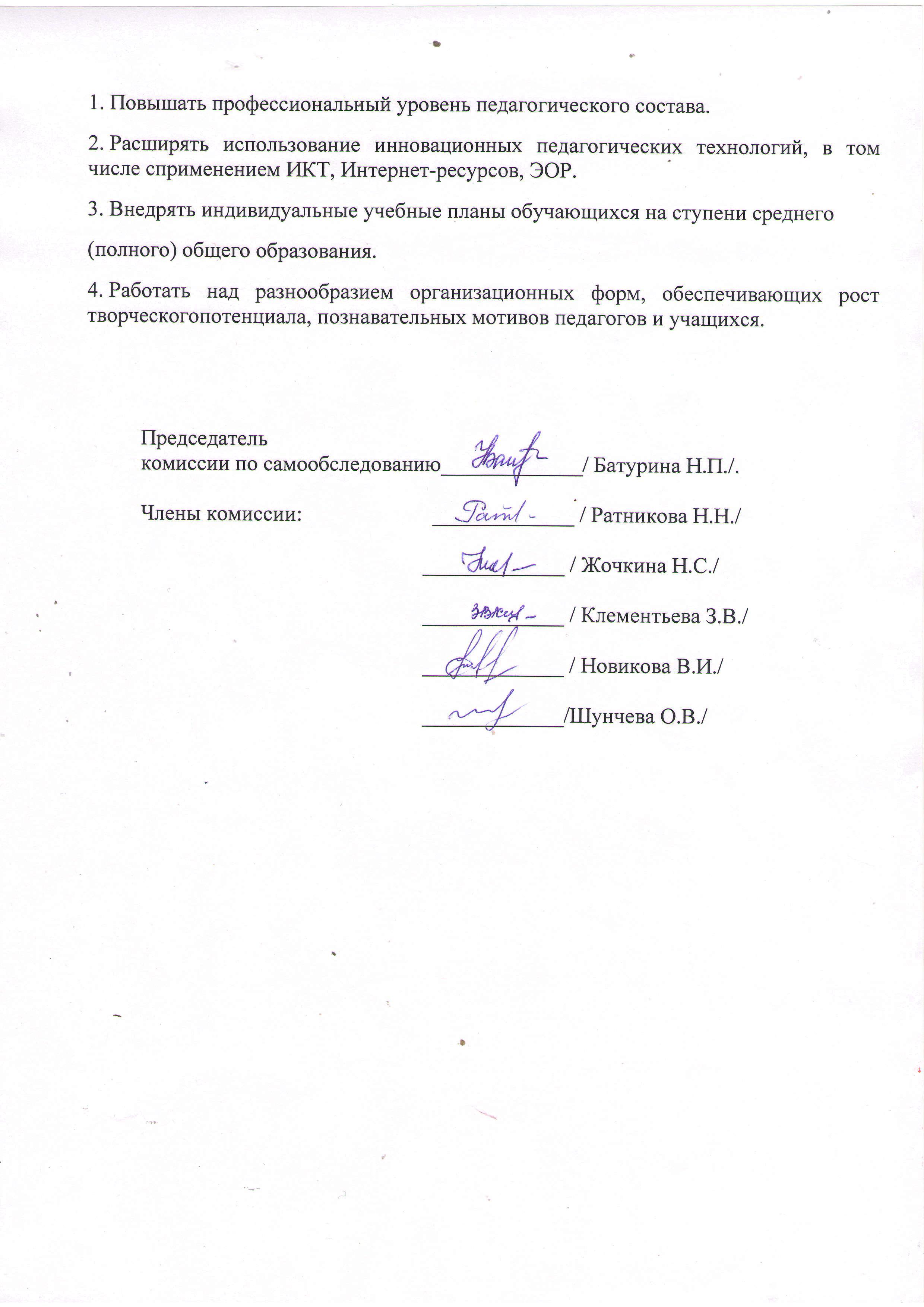 Кол-воАдминистративно-управленческий персонал (физические лица)2Административно-управленческий персонал (штатные единицы)2Административно-управленческий персонал, имеющий специальное образование (менеджмент)1Директор ОУ имеет специальное образование (менеджмент)нетАдминистративно-управленческий персонал, получивший или повысивший квалификацию в области менеджмента за последние 3 года (физические лица)2Административно-управленческий персонал, ведущий учебные часы2Учителя, имеющие внутреннее совмещение по административно-управленческой должности (физических лиц)1Начальная школаНачальная школаОсновная школаОсновная школаСредняя школаСредняя школаКлассыКол-во обуч-сяКлассыКол-во обуч-сяКлассыКол-во обуч-ся11358106214611111038774681095414141411616ТемаДатаКем проведеныРезультат проверкиГотовность ОУ к началу  учебного года.01.08.2016г.РоспотребнадзорОУ готово к началу нового 2016-2017 учебного годаПлановая25.05.2017г.РоспотребнадзорСоответствует государственным  санитарно-эпидемиологическим  нормам.